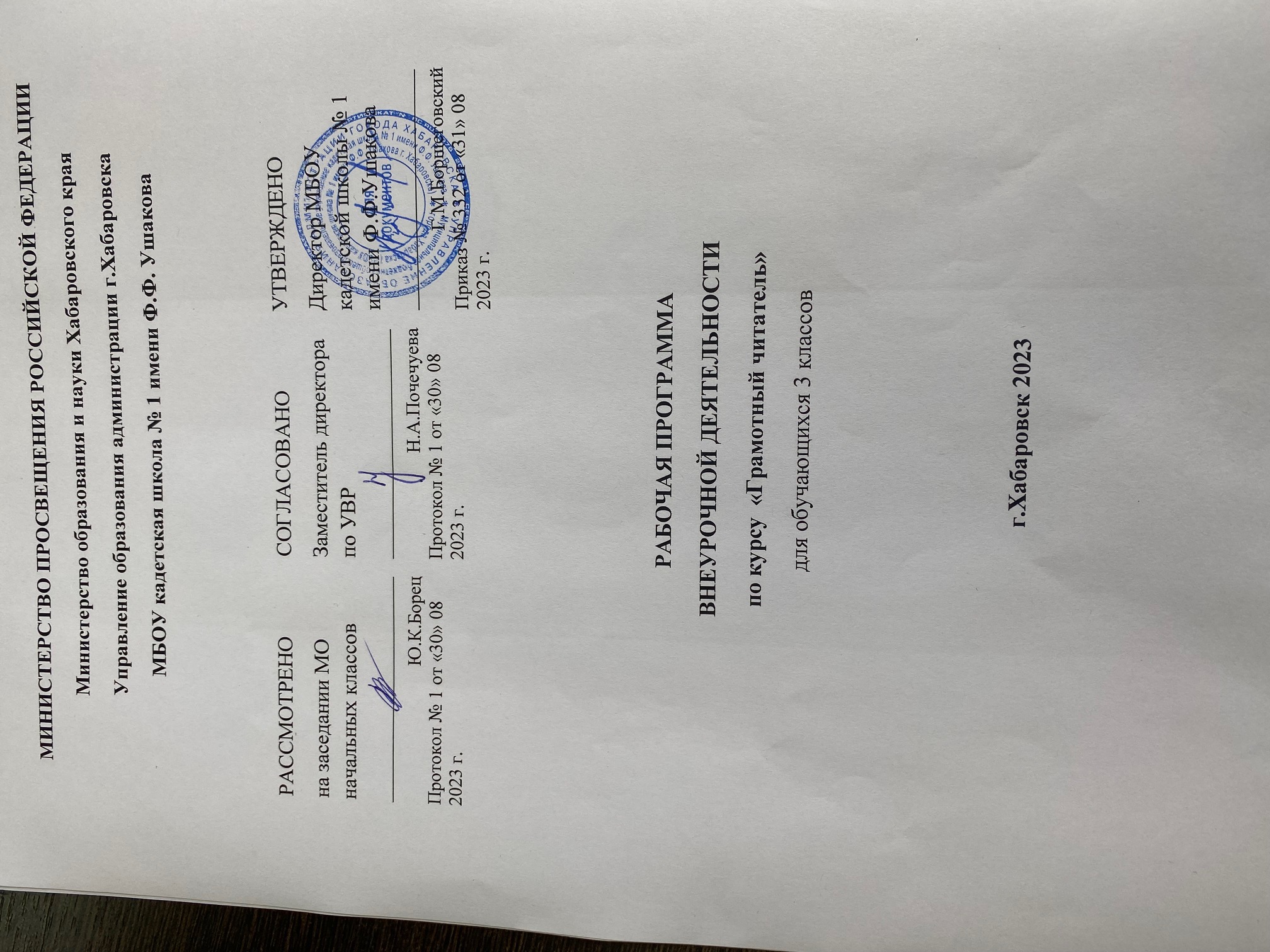                              Рабочая программа «ГРАМОТНЫЙ ЧИТАТЕЛЬ».1-4 классыПояснительная запискаРабочая программа по родному русскому языку составлена в соответствии с:Федеральным государственным образовательным стандартом начального общего образования, утвержденного Приказ Минобрнауки России от 06.10.2009 № 373 (ред. от 31.12.2015) «Об утверждении и введении в действие федерального государственного образовательного стандарта начального общего образования».Авторской программой «Грамотный читатель» для 1-4 классов; под ред. Антошина М.К.Сборником рабочих программ по внеурочной деятельности начального, основного и среднего общего образования. М.; «Просвещение», 2020.Основной образовательной программой начального общего образования муниципального общеобразовательного учреждения «Средняя общеобразовательная школа №Место курса в учебном плане:Общий объем учебного времени составляет 135 часов. Из них в 1-м классе – 33 часа (1 час в неделю), во 2-м классе – 34 часа (1 час в неделю), в 3-м классе – 34 часа (1 час в неделю), в 4-м классе – 34 часа (1 час в неделю)Методологическая основа программы — системно-деятельностный подход.Внеурочная деятельность как часть целостного образовательного и воспитательного процесса направлена на достижение планируемых результатов обучения (личностных, предметных и метапредметных), формирование универсальных учебных действий и в итоге на всестороннее развитие личности ребёнка.Цель программы внеурочной деятельности по курсу «Грамотный читатель. Обучение смысловому чтению» — формирование у обучающихся полноценного устойчивого навыка смыслового чтения текстов различных видов, жанров и стилей.Говоря о чтении, современные исследователи указывают на две его стороны: смысловую и техническую. Смысловая сторона чтения включает понимание значения как отдельных слов, так и текста в целом.Техническая сторона предполагает преобразование речи из графической формы в устную, то есть зрительное восприятие текста, его распознавание, устное воспроизведение. Эти процессы имеют качественные характеристики, в первую очередь скорость и точность.Исходя из сказанного, можно сформулировать основную задачу программы — полноценное развитие технической и смысловой сторон чтения обучающихся на основе их активной учебной деятельности.Задачи:– овладение учащимися технологии продуктивного чтения – совершенствование культуры чтения, развитие интереса и мотивации к чтению книг;– формирование умения читать тексты с использованием трёх этапов работы с текстом;– развитие у детей способности самостоятельно мыслить в процессеобсуждения прочитанного;– обеспечение усвоения ряда понятий технологии продуктивного чтения: «прогнозирование», «диалог с автором», «комментированное чтение» и др.;– воспитание любови к добру, к благородным, бескорыстным поступкам, к природе, науке и искусству;
Cодержание курсаРаздел «Виды речевой деятельности» (8 ч.) включает следующие содержательные линии: аудирование (слушание), чтение, говорение (культура речевого общения). Содержание этого раздела обеспечивает развитие аудирования, говорения, чтения и письма в их единстве и взаимодействии, формируя культуру общения.Аудирование (слушание) — это умение слушать и слышать, то есть адекватно воспринимать на слух звучащую речь (высказывание собеседника, чтение различных текстов).Чтение понимается как осознанный самостоятельный процесс чтения доступных по объему и жанру произведений, осмысление цели чтения и выбор вида чтения; выразительное чтение с использованием интонации, темпа, тона, пауз, ударений, соответствующих смыслу текста.Говорение (культура речевого общения) определяет специфические умения вести диалог, отвечать и задавать вопросы по тексту, создавать монолог с использованием правил речевого этикета, воплощать свои жизненные впечатления в словесных образах, выстраивать композицию собственного высказывания, раскрывать в устном высказывании авторский замысел, передавая основную мысль текст.Раздел «Виды читательской деятельности» (60 ч.) включает в себя работу с разными видами текста. Эта работа предполагает формирование следующих аналитических умений: восприятие изобразительно-выразительных средств языка художественного произведения, научно-популярного текста; воссоздание картины жизни, представленной автором; установление причинно-следственных связей в художественном, учебном и научно-популярном текстах; понимание авторской позиции в произведении; выделение главной мысли текста. Предусматривает ознакомление ребенка младшего школьного возраста с книгой как источником различного вида информации и формирование библиографических умений.В разделе «Круг детского чтения» (48 ч.) реализуются принципы отбора содержания чтения младшего школьника, которое обеспечивает формирование мотивированного выбора круга чтения, устойчивого интереса ученика к самостоятельной читательской деятельности, компетентности в области детской литературы: учет эстетической и нравственной ценности текстов, их жанрового и тематического разнообразия, доступности для восприятия детьми, читательских предпочтений младших школьников.Раздел «Литературоведческая пропедевтика» (7 ч.) содержит круг литературоведческих понятий для практического освоения детьми с целью ознакомления с первоначальными представлениями о видах и жанрах литературы, о средствах выразительности языка.Раздел «Творческая деятельность учащихся (на основе литературных произведений)» (12 ч.) является ведущим элементом содержания начального этапа литературного образования. Опыт творческой деятельности воплощается в системе читательской и речевой деятельности, что обеспечивает перенос полученных детьми знаний в самостоятельную продуктивную творческую деятельность. Особое внимание уделяется созданию различных форм интерпретации текста.Результаты освоения курса.ЛИЧНОСТНЫЕ РЕЗУЛЬТАТЫЛичностные результаты освоения программы предмета «Грамотный читатель» достигаются в процессе единства учебной и воспитательной деятельности, обеспечивающей позитивную динамику развития личности младшего школьника, ориентированную на процессы самопознания, саморазвития и самовоспитания. Личностные результаты освоения программы предмета «Грамотный читатель» отражают освоение младшими школьниками социально значимых норм и отношений, развитие позитивного отношения обучающихся к общественным, традиционным, социокультурным и духовно-нравственным ценностям, приобретение опыта применения сформированных представлений и отношений на практике.Гражданско-патриотическое воспитание:1) становление ценностного отношения к своей Родине — России, малой родине, проявление интереса к изучению родного языка,истории и культуре Российской Федерации, понимание естественной связи прошлого и настоящего в культуре общества;2) осознание своей этнокультурной и российской гражданской идентичности, сопричастности к прошлому, настоящему и будущемусвоей страны и родного края, проявление уважения к традициям и культуре своего и других народов в процессе восприятия и анализа произведений выдающихся представителей русской литературы и творчества народов России;3) первоначальные представления о человеке как члене общества, о правах и ответственности, уважении и достоинстве человека, о нравственно-этических нормах поведения и правилах межличностных отношений.Духовно-нравственное воспитание:1) освоение опыта человеческих взаимоотношений, признаки индивидуальности каждого человека, проявление сопереживания, уважения, любви, доброжелательности и других моральных качеств к родным, близким и чужим людям, независимо от их национальности, социального статуса, вероисповедания;2) осознание этических понятий, оценка поведения и поступков персонажей художественных произведений в ситуации нравственного выбора;3) выражение своего видения мира, индивидуальной позиции посредством накопления и систематизации литературных впечатлений, разнообразных по эмоциональной окраске;4) неприятие любых форм поведения, направленных на причинение физического и морального вреда другим людям.Эстетическое воспитание:1) проявление уважительного отношения и интереса к художественной культуре, к различным видам искусства, восприимчивость  к разным видам искусства, традициям и творчеству своего и других народов, готовность выражать своё отношение в разных видах художественной деятельности;2) приобретение эстетического опыта слушания, чтения и эмоционально-эстетической оценки произведений фольклора и художественной литературы;3) понимание образного языка художественных произведений, выразительных средств, создающих художественный образ.Физическое воспитание, формирование культуры здоровья эмоционального благополучия:1) соблюдение правил здорового и безопасного (для себя и других людей) образа жизни в окружающей среде (в том числе информационной);2) бережное отношение к физическому и психическому здоровью.Трудовое воспитание:осознание ценности труда в жизни человека и общества, ответственное потребление и бережное отношение к результатам труда, навыки участия в различных видах трудовой деятельности, интерес к различным профессиям.Экологическое воспитание:1) бережное отношение к природе, осознание проблем взаимоотношений человека и животных, отражённых в литературных произведениях;2) неприятие действий, приносящих ей вред.Ценности научного познания:ориентация в деятельности на первоначальные представления о научной картине мира, понимание важности слова как средства создания словесно-художественного образа, способа выражения мыслей, чувств, идей автора;1) овладение смысловым чтением для решения различного уровня учебных и жизненных задач;2) потребность в самостоятельной читательской деятельности, саморазвитии средствами литературы, развитие познавательного интереса, активности, инициативности, любознательности и самостоятельности в познании произведений фольклора и художественной литературы, творчества писателей.МЕТАПРЕДМЕТНЫЕ РЕЗУЛЬТАТЫВ результате изучения предмета «Грамотный читатель» в начальной школе у обучающихся будут сформированы познавательные универсальные учебные действия:базовые логические действия:1) сравнивать произведения по теме, главной мысли (морали),жанру, соотносить произведение и его автора, устанавливать основаниядля сравнения произведений, устанавливать аналогии;2) объединять произведения по жанру, авторской принадлежности;3) определять существенный признак для классификации, классифицировать произведения по темам, жанрам и видам;4) находить закономерности и противоречия при анализе сюжета (композиции), восстанавливать нарушенную последовательность событий (сюжета), составлять аннотацию, отзыв по предложенному алгоритму;5) выявлять недостаток информации для решения учебной(практической) задачи на основе предложенного алгоритма;6) устанавливать причинно-следственные связи в сюжете фольклорного и художественного текста, при составлении плана, пересказе текста, характеристике поступков героев;базовые исследовательские действия:1) определять разрыв между реальным и желательным состоянием объекта (ситуации) на основе предложенных учителем вопросов;2) формулировать с помощью учителя цель, планировать изменения объекта, ситуации;3) сравнивать несколько вариантов решения задачи, выбирать наиболее подходящий (на основе предложенных критериев);4) проводить по предложенному плану опыт, несложное исследование по установлению особенностей объекта изучения и связей  между объектами (часть — целое, причина — следствие);5) формулировать выводы и подкреплять их доказательствами на основе результатов проведённого наблюдения (опыта, классификации, сравнения, исследования);6) прогнозировать возможное развитие процессов, событийи их последствия в аналогичных или сходных ситуациях; работа с информацией:1) выбирать источник получения информации;2) согласно заданному алгоритму находить в предложенномисточнике информацию, представленную в явном виде;3) распознавать достоверную и недостоверную информацию самостоятельно или на основании предложенного учителем способа её проверки;4) соблюдать с помощью взрослых (учителей, родителей (законных представителей) правила информационной безопасности при поиске информации в сети Интернет;5) анализировать и создавать текстовую, видео, графическую, звуковую информацию в соответствии с учебной задачей;6) самостоятельно создавать схемы, таблицы для представления информации.У обучающегося формируются коммуникативные универсальные учебные действия:общение:1) воспринимать и формулировать суждения, выражать эмоции в соответствии с целями и условиями общения в знакомой среде;2) проявлять уважительное отношение к собеседнику, соблюдать правила ведения диалога и дискуссии;3) признавать возможность существования разных точек зрения;4) корректно и аргументированно высказывать своё мнение;5) строить речевое высказывание в соответствии с поставленной задачей;6) создавать устные и письменные тексты (описание, рассуждение, повествование);7) готовить небольшие публичные выступления;8) подбирать иллюстративный материал (рисунки, фото,плакаты) к тексту выступления.У обучающегося формируются регулятивные универсальные учебные действия:самоорганизация:1) планировать действия по решению учебной задачи для получения результата;2) выстраивать последовательность выбранных действий;самоконтроль:1) устанавливать причины успеха/неудач учебной деятельности;2) корректировать свои учебные действия для преодоления ошибок.Совместная деятельность:1) формулировать краткосрочные и долгосрочные цели (индивидуальные с учётом участия в коллективных задачах) в стандартной (типовой) ситуации на основе предложенного формата планирования, распределения промежуточных шагов и сроков;2) принимать цель совместной деятельности, коллективно строить действия по её достижению: распределять роли, договариваться, обсуждать процесс и результат совместной работы;3) проявлять готовность руководить, выполнять поручения, подчиняться;4) ответственно выполнять свою часть работы;5) оценивать свой вклад в общий результат;6) выполнять совместные проектные задания с опорой на предложенные образцы.ПРЕДМЕТНЫЕ РЕЗУЛЬТАТЫПредметные результаты освоения программы начального общего образования по учебному предмету «Грамотный читатель» отражают специфику содержания учебного курса, ориентированы на применение знаний, умений и навыков обучающимися в различных учебных ситуациях и жизненных условиях и представлены по годам обучения.К концу обучения в первом классе обучающийся научится:Владеть техникой (навыком) слогового плавного (с переходом на чтение целыми словами) осознанного и правильного чтения вслух с учётом индивидуальных возможностей.Воспринимать фактическое содержание текста, осмысливать, излагать фактический материал; устно отвечать на вопросы, подтверждать свой ответ примерами из текста; задавать вопросы к фактическому содержанию произведения; участвовать в беседе по прочитанному.Определять тему и главную мысль прочитанного или прослушанного произведения под руководством учителя.Определять в произведении хронологическую последовательность событий, восстанавливать последовательность событий в произведении. Воспроизводить содержание текста пo плану под руководством взрослого.Характеризовать героя произведения, давать элементарную оценку (положительная / отрицательная и почему) его поступкам. Объяснять значение незнакомого слова с опорой на контекст.Получат возможность научиться:Характеризовать героев произведения, давать оценку их поступкам.Сравнивать героев одного произведения по заданным критериям.Находить в тексте средства художественной выразительности (звукоподражание, сравнение), понимать их роль в произведении, использовать выразительные средства языка в собственном высказывании.Объяснять значение незнакомого слова с опорой на контекст и с использованием словарей.К концу обучения во втором классе обучающийся научится:объяснять важность чтения для решения учебных задач и применения в различных жизненных ситуациях: переходить от чтения вслух к чтению про себя в соответствии с учебной задачей, обращаться к разным видам чтения (изучающее, ознакомительное, поисковое выборочное, просмотровое выборочное), находить в художественных произведениях отражение нравственных ценностей, традиций, быта, культуры разных народов, ориентироваться в нравственно-этических понятиях в контексте изученных произведений;читать вслух целыми словами без пропусков и перестановок букв и слогов доступные по восприятию и небольшие по объёму прозаические и стихотворные произведения в темпе не менее 40 слов в минуту (без отметочного оценивания);различать прозаическую и стихотворную речь: называть особенности стихотворного произведения (ритм, рифма);понимать содержание, смысл прослушанного/прочитанного произведения: отвечать и формулировать вопросы по фактическому содержанию произведения;владеть элементарными умениями анализа и интерпретации текста: определять тему и главную мысль, воспроизводить последовательность событий в тексте произведения, составлять план текста (вопросный, номинативный);описывать характер героя, находить в тексте средства изображения (портрет) героя и выражения его чувств, оценивать поступки героев произведения, устанавливать взаимосвязь между характером героя и его поступками, сравнивать героев одного произведения по предложенным критериям, характеризовать отношение автора к героям, его поступкам;объяснять значение незнакомого слова с опорой на контекст и с использованием словаря; находить в тексте примеры использования слов в прямом и переносном значении; осознанно применять для анализа текста изученные понятия (автор, литературный герой, тема, идея, заголовок, содержание произведения, сравнение, эпитет);участвовать в обсуждении прослушанного/прочитанного произведения: понимать жанровую принадлежность произведения, формулировать устно простые выводы, подтверждать свой ответ примерами из текста;пересказывать (устно) содержание произведения подробно, выборочно, от лица героя, от третьего лица;читать по ролям с соблюдением норм произношения, расстановки ударения, инсценировать небольшие эпизоды из произведения;составлять высказывания на заданную тему по содержанию произведения (не менее 5 предложений);ориентироваться в книге/учебнике по обложке, оглавлению, аннотации, иллюстрациям, предисловию, условным обозначениям;выбирать книги для самостоятельного чтения с учётом рекомендательного списка, используя картотеки, рассказывать о прочитанной книге;использовать справочную литературу для получения дополнительной информации в соответствии с учебной задачей.К концу обучения в третьем классе обучающийся научится:отвечать на вопрос о культурной значимости устного народного творчества и художественной литературы, находить в художественных произведениях отражение нравственных ценностей, традиций, быта, культуры разных народов, ориентироваться в нравственно-этических понятиях в контексте изученных произведений;читать вслух и про себя в соответствии с учебной задачей, использовать разные виды чтения (изучающее, ознакомительное, поисковое выборочное, просмотровое выборочное);читать вслух целыми словами без пропусков и перестановок букв и слогов доступные по восприятию и небольшие по объёму прозаические и стихотворные произведения в темпе неменее 60 слов в минуту (без отметочного оценивания);различать художественные произведения и познавательные тексты;различать прозаическую и стихотворную речь: называть особенности стихотворного произведения (ритм, рифма, строфа), отличать лирическое произведение от эпического;понимать жанровую принадлежность, содержание, смысл прослушанного/прочитанного произведения: отвечать и формулировать вопросы к учебным и художественным текстам;владеть элементарными умениями анализа и интерпретации текста: формулировать тему и главную мысль, определять последовательность событий в тексте произведения, выявлять связь событий, эпизодов текста; составлять план текста (вопросный, номинативный, цитатный);характеризовать героев, описывать характер героя, давать оценку поступкам героев, составлять портретные характеристики персонажей; выявлять взаимосвязь между поступками, мыслями, чувствами героев, сравнивать героев одного произведения и сопоставлять их поступки по предложенным критериям (по аналогии или по контрасту);отличать автора произведения от героя и рассказчика, характеризовать отношение автора к героям, поступкам, описанной картине, находить в тексте средства изображения героев(портрет), описание пейзажа и интерьера;объяснять значение незнакомого слова с опорой на контекст и с использованием словаря; находить в тексте примеры использования слов в прямом и переносном значении, средств художественной выразительности (сравнение, эпитет, олицетворение);осознанно применять изученные понятия (автор, мораль басни, литературный герой, персонаж, характер, тема, идея, заголовок, содержание произведения, эпизод, смысловые части, композиция, сравнение, эпитет, олицетворение); участвовать в обсуждении прослушанного/прочитанного произведения: строить монологическое и диалогическое высказывание с соблюдением орфоэпических и пунктуационных норм, устно и письменно формулировать простые выводы, подтверждать свой ответ примерами из текста; использовать в беседе изученные литературные понятия;пересказывать произведение (устно) подробно, выборочно, сжато (кратко), от лица героя, с изменением лица рассказчика, от третьего лица;при анализе и интерпретации текста использовать разные типы речи (повествование, описание, рассуждение) с учётом специфики учебного и художественного текстов;читать по ролям с соблюдением норм произношения, инсценировать небольшие эпизоды из произведения;составлять устные и письменные высказывания на основе прочитанного/прослушанного текста на заданную тему по содержанию произведения (не менее 8 предложений), корректировать собственный письменный текст;составлять краткий отзыв о прочитанном произведении по заданному алгоритму;сочинять тексты, используя аналогии, иллюстрации, придумывать продолжение прочитанного произведения;использовать в соответствии с учебной задачей аппарат издания (обложку, оглавление, аннотацию, иллюстрации, предисловие, приложения, сноски, примечания);выбирать книги для самостоятельного чтения с учётом рекомендательного списка, используя картотеки, рассказывать о прочитанной книге;использовать справочные издания, в том числе верифицированные электронные ресурсы, включённые в федеральный перечень.К концу обучения в четвёртом классе обучающийся научится:Владеть техникой (навыком) чтения вслух и про себя, читать бегло, со скоростью, позволяющей понимать прочитанное, правильно (без искажений), сознательно и выразительно (передавая своё отношение к читаемому, делая смысловые акценты, соблюдая паузы); в соответствии с учебной задачей обращаться к различным видам чтения (изучающее, выборочное, ознакомительное, просмотровое).Воспринимать фактическое содержание художественного, научно- познавательного и учебного текстов, осмысливать, излагать фактический материал; отвечать на вопросы в устной и письменной формах, подтверждать свой ответ примерами из текста; задавать вопросы к прочитанным произведениям, в том числе проблемного характера; участвовать в беседе по прочитанному. Различать автора произведения, его героя и того, кто о нём рассказывает, определять тему и главную мысль прочитанного или прослушанного произведения.Определять в произведении хронологическую последовательность событий, находить и самостоятельно составлять портретные характеристики героев, описание пейзажа, интерьера. Пересказывать текст (подробно, выборочно, сжато), включая в свой ответ повествования, описания или рассуждения. Составлять план текста (вопросный, номинативный, цитатный). Характеризовать героев произведения, давать оценку их поступкам; устанавливать взаимосвязь между поступками, мыслями, чувствами героев. Сравнивать героев одного произведения и героев разных произведений по предложенным критериям, а также самостоятельно определять критерии для сравнения.Находить в тексте средства художественной выразительности (метафора, олицетворение, эпитет, сравнение), понимать их роль в произведении; использовать в речи выразительные средства языка для передачи своих чувств, мыслей, оценки прочитанного.Объяснять значение незнакомого слова с опорой на контекст, с использованием словарей и других источников информации.Воспитательный потенциал курса реализуется через:-       приобщение обучающихся к российским традиционным духовным ценностям, включая ценности своей этнической группы, правилам и нормам поведения, принятым в российском обществе на основе российских базовых конституционных норм и ценностей;-       историческое просвещение, формирование российской культурной и гражданской идентичности обучающихся-       развитие личности, создание условий для самоопределения и социализации на основе социокультурных, духовно-нравственных ценностей и принятых в российском обществе правил и норм поведения в интересах человека, семьи, общества и государства;-       формирование у обучающихся чувства патриотизма, гражданственности, уважения к памяти защитников Отечества и подвигам Героев Отечества, закону и правопорядку, человеку труда и старшему поколению, взаимного уважения, бережного отношения к культурному наследию и традициям многонационального народа Российской Федерации, природе и окружающей среде.-       усвоение обучающимися знаний норм, духовно-нравственных ценностей, традиций, которые выработало российское общество (социально значимых знаний);-       формирование и развитие личностных отношений к этим нормам, ценностям, традициям (их освоение, принятие);-       приобретение соответствующего этим нормам, ценностям, традициям социокультурного опыта поведения, общения, межличностных социальных отношений, применения полученных знаний;-       достижение личностных результатов освоения общеобразовательных программ в соответствии с новым ФГОС НОО (осознание российской гражданской идентичности; сформированность ценностей самостоятельности и инициативы; готовность обучающихся к саморазвитию, самостоятельности и личностному самоопределению; наличие мотивации к целенаправленной социально значимой деятельности; сформированность внутренней позиции личности как особого ценностного отношения к себе, окружающим людям и жизни в целом.)Воспитательная деятельность планируется и осуществляется на основе аксиологического, антропологического, культурно-исторического, системно-деятельностного, личностно-ориентированного подходов и с учётом принципов воспитания: гуманистической направленности воспитания, совместной деятельности детей и взрослых, следования нравственному примеру, безопасной жизнедеятельности, инклюзивности, возрастосообразности.Программа воспитания реализуется в единстве учебной и воспитательной деятельности по основным направлениям воспитания в соответствии с новым ФГОС НОО и отражает готовность обучающихся руководствоваться ценностями и приобретать первоначальный опыт деятельности на их основе, в том числе в части:1.     Гражданского воспитания, способствующего формированию российской гражданской идентичности, принадлежности к общности граждан Российской Федерации, к народу России как источнику власти в Российском государстве и субъекту тысячелетней российской государственности, уважения к правам, свободам и обязанностям гражданина России, правовой и политической культуры.2.     Патриотического воспитания, основанного на воспитании любви к родному краю, Родине, своему народу, уважения к другим народам России; историческое просвещение, формирование российского национального исторического сознания, российской культурной идентичности.3.     Духовно-нравственного воспитания на основе духовно-нравственной культуры народов России, традиционных религий народов России, формирование традиционных российских семейных ценностей; воспитание честности, доброты, милосердия, справедливости, дружелюбия и взаимопомощи, уважения к старшим, к памяти предков.4.     Эстетического воспитания, способствующего формированию эстетической культуры на основе российских традиционных духовных ценностей, приобщение к лучшим образцам отечественного и мирового искусства.5.     Физического воспитания, ориентированного на формирование культуры здорового образа жизни и эмоционального благополучия – развитие физических способностей с учётом возможностей и состояния здоровья, навыков безопасного поведения в природной и социальной среде, чрезвычайных ситуациях.6.     Трудового воспитания, основанного на воспитании уважения к труду, трудящимся, результатам труда (своего и других людей), ориентации на трудовую деятельность, получение профессии, личностное самовыражение в продуктивном, нравственно достойном труде в российском обществе, достижение выдающихся результатов в профессиональной деятельности.7.     Экологического воспитания, способствующего формированию экологической культуры, ответственного, бережного отношения к природе, окружающей среде на основе российских традиционных духовных ценностей, навыков охраны, защиты, восстановления природы, окружающей среды.8. Ценности научного познания, ориентированного на воспитание стремления к познанию себя и других людей, природы и общества, к получению знаний, качественного образования с учётом личностных интересов и общественных потребностей.Тематическое планирование2 класс3 класс4 классКалендарно-тематическое планирование1 класс2 класс3 класс4 класс№ТемаСодержаниеЭОРВиды деятельностиПервый год обучения 33 часаПервый год обучения 33 часаПервый год обучения 33 часа1И. Токмаковой «Сентябрь».Стихотворение И. Токмаковой «Сентябрь». Готовимся к выразительному чтению стихотворения И. Токмаковой «Сентябрь»Библиотека ЦОКhttps://m.edsoo.ru/7f410de8Прогнозирование содержания стихотворения. Формирование эмоциональной оценки стихотворения. Анализ средства художественной выразительности: сравнение. Развитие технической стороны чтения. Сопровождающее чтение. Развитие интонационного строя речи. Выразительное чтение стихотворения. Взаимная оценка2Сказка о медвежатах и детёнышах панды.Учебный текст  «Сказка о медвежатах и детёнышах панды», «Пролететь сквозь облако» .Сведения о белых медведях.http://school-collection.edu.ru/Умение в устной речи выражать свои мысли всоответствии с поставленной задачей или вопросом3.Надёжная защита.Учебный текст « Надёжная защита»Установление причинно-следственных связей в тексте Прогнозирование содержания стихотворения..4.Одежда для яблокУчебный текст «Одежда для яблок». Понятие «диалог»http://school-collection.edu.ru/Рассуждение в форме простых суждений об объекте. Умение учитывать разные мнения. Формирование собственного мнения и позиций.5.«Приятный» запах помойки.Учебный текст «Приятный» запах помойки.» Понятие «метр», «килограмм».Умение искать и отбирать  информацию, необходимую для ответа на поставленный вопрос.6.Сказка о Русалочке.Учебный текст «Сказка о Русалочке». Понятие «моя безопасность»Библиотека ЦОКhttps://m.edsoo.ru/7f410de8Формирование умения делить текст на части.7Рисовые картиныУчебный текст «Рисовые картины». Понятия «флористика», «ландшафтный дизайн».Формирования умения задавать вопросы по содержанию.Деление текста на части, озаглавливание каждой части. Рисование картины для рисового поля.8Договор кота и мышей. Почему в мире много Кузнецовых?Учебные тексты «Договор кота и мышей», «Почему в мире много Кузнецовых?»https://bomoonlight.ru/azbukaУмение задавать вопросы. Умение приходить от в выполнения действий в умственном плане к выполнению их во внешнем плане и обратно.9Сказка о львёнке и мяче.Учебный текст «Сказка о львёнке и мяче». Понятие «что такое хорошо и что такое плохо»Формирование навыков работы с содержащейся в тексте информацией. Умение обмениваться информацией в парной деятельности10Как напугать с помощью воздуха. Доктор медведь. Учебные тексты «Как напугать с помощью воздуха», «Доктор медведь». Сведения о лягушке.Умение осознанно читать текст. Умение ориентироваться на страницах учебного пособия. Умение задавать вопросы по содержанию текста.11Деньги и грошиУчебный текст «Деньги и гроши». Понятие «деньги», «значение денег»https://stranamasterov.ru/Умение прогнозировать содержание по заголовку. Умение отбирать необходимую информацию. Подготовка сообщений в группах12Бумажные осы. Воздушные кораблики.Учебные тексты «Бумажные осы. Воздушные кораблики». Сведения о шелкопряде.http://www.edu.ru/Формирование осознанного и беглого чтения. Умение задавать вопросы по содержанию, отвечать на воросы, подтверждая примерами.13Антикрыло. Строительство паутины. Зачем кобре очки? Хитрая фасоль.Учебные тексты «Антикрыло. Строительство паутины. Зачем кобре очки?Объяснение значение слова с опорой на контекст. Использование словарей и другой справочной литературы. Умение слушать других и отстаивать свою Хитрая фасоль». Сообщение о пауке, кобре.Хитрая фасоль». Сообщение о пауке, кобре.точку зрения.14Санта- Клаусы в шортах.Учебный текст «Санта- Клаусы в шортах»Учебный текст «Санта- Клаусы в шортах»https://stranamasterov.ru/Развитие способность выражать собственное мнение, аргументировать своё мнение.15В. Степанова «Что мы Родиной зовём»Стихотворение В. Степанова «Что мы Родиной зовём».   Стихотворение В. Степанова «Что мы Родиной зовём».   Прогнозирование содержания стихотворения. Формирование эмоциональной оценки стихотворения. Анализ идейного содержания. Развитие технической стороны чтения. Сопровождающее чтение. Развитие интонационного строя речи. Выразительное чтение стихотворения. Взаимная оценка16Ненецкая сказка «Бурый и белый медведиНенецкая сказка «Бурый и белый медведиНенецкая сказка «Бурый и белый медведиБиблиотека ЦОКhttps://m.edsoo.ru/7f410de8Анализ содержания сказки. Творческое задание: придумать свой финал сказки. Словарная работа17   «Белый медведь» и «Бурый медведь». Научно-познавательные тексты «Белый медведь» и «Бурый медведь».    Научно-познавательные тексты «Белый медведь» и «Бурый медведь».    Анализ содержания научно-познавательных текстов. Сравнение текстов разных типов. Развитие технической стороны чтения. Сопровождающее чтение. Выразительное чтение сказки по ролям. Взаимная оценка 18 Чувашская сказка «Почему зеленые ёлка с сосной»Чувашская сказка «Почему зеленые ёлка с сосной» Чувашская сказка «Почему зеленые ёлка с сосной» https://bomoonlight.ru/azbukaАнализ содержания сказки. Определение главной мысли сказки. Восстановление последовательности событий. Логические упражнения. 19В. Сивоглазова «Вечнозеленые растения». Чувашская сказка «Почему зелёные ёлка с сосной»Научно-познавательный текст В. Сивоглазова «Вечнозеленые растения».   Чувашская сказку «Почему зелёные ёлка с сосной»Научно-познавательный текст В. Сивоглазова «Вечнозеленые растения».   Чувашская сказку «Почему зелёные ёлка с сосной» https://stranamasterov.ru/Сравнение художественного и научнопознавательного текстов. Извлечение необходимой информации из научнопознавательного текста. Развитие технической стороны чтения. Сопровождающее чтение. Выразительное чтение по ролям отрывка сказки20В. Сивоглазова «Вечнозеленые растения». Чувашская сказка «Почему зелёные ёлка с сосной»Научно-познавательный текст В. Сивоглазова «Вечнозеленые растения».   Чувашская сказка  «Почему зелёные ёлка с сосной»Научно-познавательный текст В. Сивоглазова «Вечнозеленые растения».   Чувашская сказка  «Почему зелёные ёлка с сосной»Сравнение художественного и научнопознавательного текстов. Извлечение необходимой информации из научнопознавательного текста. Развитие технической стороны чтения. Сопровождающее чтение. Выразительное чтение по ролям отрывка сказки21Рассказ Н. Сладкова «Рыцарь». Рассказ Н. Сладкова «Рыцарь». Рассказ Н. Сладкова «Рыцарь». Библиотека ЦОКhttps://m.edsoo.ru/7f410de8Актуализация знаний об авторе. Прогнозирование содержания произведения. Анализ содержания рассказа. Анализ средства художественной выразительности: описание. Определение главной мысли рассказа. Развитие технической стороны чтения. Выразительное чтение отрывка рассказа22Г. Скребицкого «Лесное эхо»Г. Скребицкого «Лесное эхо»Рассказ Г. Скребицкого «Лесное эхо»Анализ содержания рассказа. Пересказ по плану. Выявление и обсуждение средства художественной выразительности: описания23Г. Скребицкого «Лесное эхо»Г. Скребицкого «Лесное эхо»Рассказ Г. Скребицкого «Лесное эхо»https://stranamasterov.ru/Анализ содержания рассказа. Пересказ по плану. Выявление и обсуждение средства художественной выразительности: описания24Научно-познавательный текст «Эхо».  Г. Скребицкого «Лесное эхо»Научно-познавательный текст «Эхо».  Г. Скребицкого «Лесное эхо»Научно-познавательный текст «Эхо».   Г. Скребицкого «Лесное эхо»Сравнение художественного и научнопознавательного текстов. Извлечение нужной информации из научнопознавательного текста. Развитие технической стороны чтения. Сопровождающее чтение. Выразительное чтение отрывка из рассказа. Взаимная оценка25Рассказ В. Осеевой «Сторож». Рассказ В. Осеевой «Сторож». Рассказ В. Осеевой «Сторож». Библиотека ЦОКhttps://m.edsoo.ru/7f410de8Актуализация знаний об авторе.Анализ содержания рассказа. Словарная работа. Формирование нравственной оценки поступков героев рассказа. Развитие технической стороны чтения. Сопровождающее чтение. Развитие интонационного строя речи. Выразительное чтение отрывка из рассказа. Взаимная оценка26В. Осеевой «Навестила». В. Осеевой «Навестила». Рассказ В. Осеевой «Навестила». Анализ содержания рассказа. Составление плана текста. Пересказ по плану. Взаимная оценка Формирование нравственной оценки поступков героев рассказа. Развитие технической стороны чтения.27Рассказ Е. Пермяка «Кто?». Рассказ Е. Пермяка «Кто?». Рассказ Е. Пермяка «Кто?». Библиотека ЦОКhttps://m.edsoo.ru/7f410de8Анализ содержания рассказа. Составление плана текста. Пересказ по плану. Взаимная оценка. Формирование нравственной оценки поступков героев рассказа. Восстановление последовательности событий рассказа. Составление вопросов к тексту. Развитие технической стороны чтения. Сопровождающее чтение. Инсценировка отрывка из рассказа. Взаимная оценка28В. Драгунского В. Драгунского Рассказ В. Драгунского Актуализация знаний об авторе и его произведениях. «Англичанин Павля»«Англичанин Павля»«Англичанин Павля»https://stranamasterov.ru/Прогнозирование содержания произведения. Анализ содержания рассказа. Словарная работа. Логические упражнения29В. Драгунского «Англичанин Павля»В. Драгунского «Англичанин Павля»Рассказ В. Драгунского «Англичанин Павля»Развитие технической стороны чтения. Сопровождающее чтение. Развитие интонационного строя речи. Инсценировка рассказа30Экскурсия в библиотекуЭкскурсия в библиотекуПонятия «библиотека», «библиотекарь», «правила в библиотеке».Библиотека ЦОКhttps://m.edsoo.ru/7f410de8Работа со словарями. Поиск словарей в каталоге. Поиск нужной информации в словаре31Л. Каминского «Как Петя ленился»Л. Каминского «Как Петя ленился»  Л. Каминского «Как Петя ленился»Актуализация знаний об авторе и его произведениях. Прогнозирование содержания произведения. Анализ содержания рассказа. Определение главной мысли рассказа. Характеристика героя. Логические упражнения32Л. Каминского «Как Петя ленился»Л. Каминского «Как Петя ленился»  Л. Каминского «Как Петя ленился»http://www.edu.ru/Развитие технической стороны чтения. Сопровождающее чтение. Развитие интонационного строя речи. Выразительное чтение рассказа по ролям.33А. Рахимова «Каникулы!!! Ура!!!». А. Рахимова «Каникулы!!! Ура!!!». Стихотворение А. Рахимова «Каникулы!!! Ура!!!». Библиотека ЦОКhttps://m.edsoo.ru/7f410de8Формирование эмоциональной оценки стихотворения. Определение главной мысли стихотворения. Словарная работа. Развитие технической стороны чтения. Сопровождающее чтение. Развитие интонационного строя речи. Выразительное чтение стихотворения. Взаимная оценка№ТемаСодержаниеЭОРВиды деятельностиВторой год обучения 34 часаВторой год обучения 34 часа1И. Асеевой «С Днём знаний».Стихотворение И. Асеевой «С Днём знаний». Библиотека ЦОКhttps://m.edsoo.ru/7f410de8Формирование эмоциональной оценки стихотворения. Анализ содержания стихотворения. Анализ средств художественной выразительности: эпитеты, метафора. Словарная работа. Развитие технической стороны чтения. Сопровождающее чтение. Развитие интонационного строя речи. Выразительное чтение стихотворения. Взаимная оценка2  Г. Ладонщиков  Г. ЛадонщиковПрогнозирование названия произведения Формирование эмоциональной «С добрым утром!».«С добрым утром!».http://www.edu.ru/оценки стихотворения. Словарная работа. Развитие технической стороны чтения. Сопровождающее чтение. Развитие интонационного строя речи. Выразительное чтение стихотворения.3.Удмуртская сказка «Березкакрасавица»Удмуртская сказка «Березкакрасавица»Формирование эмоциональной оценки сказки. Анализ сюжета. Составление плана и подготовка к пересказу. Характеристика героев. Анализ нравственного содержания сказки. Определение главной мысли. Логические упражнения. Словарная работа4. Удмуртская сказка «БерезкакрасавицаУдмуртская сказка «Берёзкакрасавица»http://www.edu.ru/Развитие технической стороны чтения. Сопровождающее чтение. Развитие интонационного строя речи. Сопровождающее чтение. Выразительное чтение по ролям. Взаимная оценка5.Удмуртская сказка «БерезкакрасавицаУдмуртская сказка «Березкакрасавицаhttp://www.edu.ru/Развитие технической стороны чтения. Сопровождающее чтение. Развитие интонационного строя речи. Сопровождающее чтение. Выразительное чтение по ролям. Взаимная оценка6. Удмуртская сказка «БерезкакрасавицаУдмуртская сказка «Берёзкакрасавица»Развитие технической стороны чтения. Сопровождающее чтение. Развитие интонационного строя речи. Сопровождающее чтение. Выразительное чтение по ролям. Взаимная оценка7.Китайская сказка «Жадный Ча»Китайская сказка «Жадный .Ча»Библиотека ЦОКhttps://m.edsoo.ru/7f410de8Формирование эмоциональной оценки сказки. Анализ сюжета. Составление плана и подготовка к пересказу. Анализ нравственного содержания сказки. Определение главной мысли. Творческое задание: придумать свой финал сказки. Составление вопросов к сказке8.Китайская сказка «Жадный Ча»Китайская сказка «Жадный .Ча»Формирование эмоциональной оценки сказки. Анализ сюжета. Составление плана и подготовка к пересказу. Анализ нравственного содержания сказки. Определение главной мысли. Творческое задание: придумать свой финал сказки. Составление вопросов к сказке9.«Дракон» Научнопознавательный текст «Дракон». Китайская сказка «Жадный.Ча»Библиотека ЦОКhttps://m.edsoo.ru/7f410de8 Составление вопросов к научнопознавательному тексту. Развитие технической стороны чтения. Сопровождающее чтение. Развитие интонационного строя речи. Сопровождающее чтение. Выразительное чтение отрывка из сказки. Взаимная оценка10Чувашская сказка «Откуда взялась река»Чувашская сказка «Откуда взялась река»Анализ сюжета сказки. Анализ нравственного содержания сказки. Составление плана и подготовка к пересказу. Словарная работа11.Чувашская сказка «Откуда взялась река»Чувашская сказка «Откуда взялась река»https://stranamasterov.ru/Анализ сюжета сказки. Анализ нравственного содержания сказки. Составление плана и подготовка к пересказу. Словарная работа12.Экскурсия в библиотекуНовый год в разных странах.Работа со словарями и энциклопедиями. Поиск словарей и энциклопедий в каталоге. Поиск нужной информации в словарях и энциклопедиях13.Сказка «Откуда взялась река»  Сказка «Откуда взялась река»https://stranamasterov.ru/Развитие технической стороны чтения. Сопровождающее чтение. Развитие интонационного строя речи. Сопровождающее чтение. Игра «Читаем цепочкой». Инсценировка сказки. Взаимная оценка14.Занятие в компьютерном классеЗанятие в компьютерном классеПоиск нужной информации в сети Интернет. Сайты:  www.slovari.ru,  www.gramota.ru,   www.academic.ru  (словари и энциклопедии);  www.ya-uznayu.ru,  www.poznaiko.ru,   www.potomy.ru  (энцикло педии для школьников)15.Научнопознавательный текст «Паук- серебрянка»Научнопознавательный текст «Паук- серебрянка»Библиотека ЦОКhttps://m.edsoo.ru/7f410de8Сопоставление художественного и научнопознавательного текстов. Словарная работа16.Н. Сладков «Воздушный замок»Н. Сладков «Воздушный замок»Развитие технической стороны чтения. Сопровождающее чтение. Развитие интонационного строя речи. Игра «Читаем цепочкой». Сопровождающее чтение. Выразительное чтение рассказа. Взаимная оценка17.Н. Сладков «Воздушный замок»Н. Сладков «Воздушный замок»http://www.edu.ru/Развитие технической стороны чтения. Сопровождающее чтение. Развитие интонационного строя речи. Игра «Читаем цепочкой». Сопровождающее чтение. Выразительное чтение рассказа. Взаимная оценка18.Н. Сладкова «Болтливые окуни»Рассказ Н. Сладкова «Болтливые окуни»Анализ сюжета рассказа. Анализ нравственного содержания рассказа. Словарная работа. Определение главной мысли рассказа19.Н. Сладкова «Болтливые окуни»Рассказ Н. Сладкова «Болтливые Анализ сюжета рассказа. Анализ нравственного содержания рассказа. Словарная работа. Определение главной мысли рассказаокуни»20.Н. Сладков «Болтливые окуни»  Рассказ Николая Сладкова «Болтливые окуни»http://www.edu.ru/Развитие технической стороны чтения. Сопровождающее чтение. Развитие интонационного строя речи. Сопровождающее чтение. Игра «Читаем цепочкой». Выразительное чтение рассказа по ролям. Взаимная оценка21.Рассказ В. Осеевой «Долг»Рассказ В. Осеевой «Долг»Анализ нравственного содержания рассказа. Составление вопросов к рассказу. Творческое задание: придумать свой финал рассказа. Словарная работа. Определение главной мысли рассказа22.  В. Осеева  «Долг»  Рассказа В. Осеевой «Долг»Библиотека ЦОКhttps://m.edsoo.ru/7f410de8Развитие технической стороны чтения. Развитие интонационного строя речи. Сопровождающее чтение. Выразительное чтение рассказа по ролям. Взаимная оценка23.В. Осеевой «Картинки»Рассказ В. Осеевой «Картинки»Анализ нравственного содержания рассказа. Формирование эмоциональной оценки рассказа.24.  В. Осеева «Картинки»  Рассказ В. Осеевой «Картинки»http://www.edu.ru/Развитие технической стороны чтения. Соревнование по произнесению скороговорок. Сопровождающее чтение. Выразительное чтение рассказа по ролям25.Л. Каминского «Послушный Петя»Рассказ Л. Каминского «Послушный Петя»Актуализация знаний об авторе. Формирование эмоциональной оценки рассказа. Анализ средства художественной выразительности: описание и сравнения. Анализ содержания. Работа над художественным приёмом (омофоны). Словарная работа26.Л. Каминского «Послушный Петя»Рассказ Л. Каминского «Послушный Петя»Библиотека ЦОКhttps://m.edsoo.ru/7f410de8Актуализация знаний об авторе. Формирование эмоциональной оценки рассказа. Анализ средства художественной выразительности: описание и сравнения. Анализ содержания. Работа над художественным приёмом (омофоны). Словарная работа27.Л. Каминского «Послушный Петя»Рассказ Л. Каминского «Послушный Петя»Развитие технической стороны чтения. Соревнование по произнесению скороговорок. Сопровождающее чтение. Игра «Читаем цепочкой». Чтение рассказа по ролям. Взаимная оценка28.И. Бродского «История двойки»Стихотворение И. Бродского «История Библиотека ЦОКhttps://m.edsoo.ru/7f410de8Формирование эмоциональной оценки стихотворения. Анализ содержания стихотворения. Анализ нравственного содержания стихотворения. Формулирование главной мысли.двойки»29.И. Бродского «История двойки»И. Бродского «История двойки»Прогнозирование содержания произведения. Развитие технической стороны чтения. Соревнование по произнесению скороговорок. Сопровождающее чтение. Игра «Читаем цепочкой». Выразительное чтение стихотворения. Взаимная оценка30.Рассказ В. Голявкина «Вот что интересно!»Рассказ В. Голявкина «Вот что интересно!»https://stranamasterov.ru/Актуализация знаний об авторе. Анализ сюжета рассказа. Характеристика героев рассказа. Анализ нравственного содержания рассказа. Словарная работа. Определение главной мыслирассказа. Составление плана и подготовка к пересказу. Составление вопросов к рассказу31.Рассказ В. Голявкина «Вот что интересно!»Рассказ В. Голявкина «Вот что интересно!»Актуализация знаний об авторе. Анализ сюжета рассказа. Характеристика героев рассказа. Анализ нравственного содержания рассказа. Словарная работа. Определение главной мыслирассказа. Составление плана и подготовка к пересказу. Составление вопросов к рассказу32.Рассказ В. Голявкина «Вот что интересно!»Рассказ В. Голявкина «Вот что интересно!»https://stranamasterov.ru/Актуализация знаний об авторе. Анализ сюжета рассказа. Характеристика героев рассказа. Анализ нравственного содержания рассказа. Словарная работа. Определение главной мыслирассказа. Составление плана и подготовка к пересказу. Составление вопросов к рассказу33.Рассказ В. Голявкина «Вот что интересно!»Рассказ В. Голявкина «Вот что интересно!»Развитие технической стороны чтения. Соревнование по произнесению скороговорок. Сопровождающее чтение. Игра «Читаем цепочкой». Выразительное чтение по ролям. Взаимная оценка34.  З. Письман «В летние каникулы». Стихотворение З. Письман «В летние каникулы». Библиотека ЦОКhttps://m.edsoo.ru/7f410de8Формирование эмоциональной оценки стихотворения. Анализ содержания стихотворения. Выявление средств художественной выразительности: сравнения. Составление своих сравнений. Словарная работа. Развитие технической стороны чтения. Соревнование по произнесению скороговорок. Сопровождающее чтение. Выразительное чтение стихотворения№ТемаСодержаниеЭОРВиды деятельностиТретий год обучения 34 часаТретий год обучения 34 часаТретий год обучения 34 часаТретий год обучения 34 часаТретий год обучения 34 часа1А. Усачёв «1 сентября».Стихотворение А. Усачёв «1 сентября». Готовимся к выразительному чтению стихотворения «1 сентября» Библиотека ЦОКhttps://m.edsoo.ru/7f410de8Прогнозирование содержания произведения. Формирование эмоциональной оценки стихотворения. Анализ содержания стихотворения. Словарная работа. Полисемия слов. Развитие технической стороны чтения. Сопровождающее чтение. Игра «Читаем цепочкой». Выразительное чтение стихотворения. Взаимная оценка2П. Синявского «Родная песенка».Стихотворение П. Синявского «Родная песенкаФормирование эмоциональной оценки стихотворения. Анализ содержания стихотворения. Анализ средств художественной выразительности: свёрнутые сравнения (метафоры). Словарная работа.3П. Синявского «Родная песенка».». Готовимся к выразительному чтению стихотворения «Родная песенка»Развитие технической стороны чтения. Сопровождающее чтение. Игры: «Читаем цепочкой», «Кто дальше?», «Читаем перевёрнутый текст». Выразительное чтение стихотворения.4А. Пантелеева «Главный инженер».Рассказ А. Пантелеева «Главный инженер».https://stranamasterov.ru/Анализ содержания рассказа. Определение главной мысли.5А. Пантелеева «Главный инженер».Прогнозирование развития сюжета.6А. Пантелеева «Главный инженер».Готовимся к чтению по ролям отрывка из рассказа «Г лавный инженер»Развитие технической стороны чтения. Сопровождающее чтение. Игры: «Читаем цепочкой» и «Читаем одновременно». 7А. Пантелеева Готовимся к чтению Развитие технической стороны чтения. Сопровождающее чтение.«Главный инженер».по ролям отрывка из рассказа «Г лавный инженер»http://www.edu.ru/Игры: «Читаем цепочкой» и «Читаем одновременно». Выразительное чтение по ролям отрывка из рассказа8А. Пантелеева «Главный инженер».Готовимся к чтению по ролям отрывка из рассказа А. Пантелеева «Главный инженер»Развитие технической стороны чтения. Сопровождающее чтение. Игра «Читаем цепочкой». Выразительное чтение по ролям отрывка из рассказа.  Озаглавливание частей рассказа. Подготовка к пересказу. Определение главной мысли9А. Пантелеева «Главный инженер».Готовимся к чтению по ролям отрывка из рассказа А. Пантелеева «Главный инженер»http://www.edu.ru/Развитие технической стороны чтения. Сопровождающее чтение. Игра «Читаем цепочкой». Выразительное чтение по ролям отрывка из рассказа. Подготовка к пересказу. 10Тайская сказка «Птица-болтунья».Тайская сказка «Птица-болтунья». Готовимся к выразительному чтению сказки «Птица-болтунья»Анализ содержания сказки. Составление вопросов к сказке.11Тайская сказка «Птица-болтунья».Готовимся к выразительному чтению сказки «Птица-болтунья»Библиотека ЦОКhttps://m.edsoo.ru/7f410de8Развитие технической стороны чтения. Сопровождающее чтение. Игра «Марш — пауза». Выразительное чтение сказки. Взаимная оценка12Китайская сказка «Олени и пёс»Китайская сказка «Олени и пёс»https://stranamasterov.ru/Прогнозирование содержания произведения. Анализ содержания сказки и мотивов её героев. Характеристика героев. Определение главной мысли сказки13Научнопознавательный текст «Скорость бега животных».Научнопознавательный текст «Скорость бега животных». Готовимся к выразительному чтению сказки Чтение научно-познавательного текста «Скорость бега животных». Развитие технической стороны чтения.«Олени и пёс»14Научнопознавательный текст «Скорость бега животных».Научнопознавательный текст «Скорость бега животных». https://stranamasterov.ru/Сопровождающее чтение. Игра «Марш — пауза». 15Чтение сказки «Олени и пёс»Готовимся к выразительному чтению сказки «Олени и пёс»Готовимся к выразительному чтению сказки «Олени и пёс»16.Занятие в компьютерном классеЗанятие в компьютерном классеПоиск нужной информации в сети Интернет. Сайты:  www.slovari.ru,  www.gramota.ru,   www.academic.ru  (словари и энциклопедии); www.ya-uznayu.ru,  www.poznaiko.ru,   www.potomy.ru  17.  Н. Сладков «Домики на ножках». Рассказ Н. Сладкова «Домики на ножках». http://www.edu.ru/Актуализация знаний об авторе и его произведениях. Анализ содержания рассказа. Анализ использованных автором средств эмоционального воздействия. Выявление средств художественной выразительности: сравнения. 18.Н. Сладков «Домики на ножках». Рассказ Н. Сладкова «Домики на ножках». Библиотека ЦОКhttps://m.edsoo.ru/7f410de8Анализ использованных автором средств эмоционального воздействия. Выявление средств художественной выразительности: сравнения. Работа со справочниками или Интернетом для поиска нужной информации. 19.Н. Сладков «Домики на ножках». Рассказ Н. Сладкова «Домики на ножках». Развитие технической стороны чтения. Сопровождающее чтение. Игра «Читаем одновременно». Выразительное чтение рассказа. Взаимная оценка20.Экскурсия в библиотекуОсвобождение Ленинграда от блокадыРабота со словарями. Поиск словарей в каталоге. Поиск нужной информации в словаре21. Скребицкий  Г. «Любитель песни»Рассказ Скребицкого Г. «Любитель песни»Библиотека ЦОКhttps://m.edsoo.ru/7f410de8Актуализация знаний об авторе и его произведениях. Анализ содержания рассказа. Анализ использованных автором средств эмоционального воздействия и художественной выразительности: описания. Словарная работа 22. Скребицкий Г. «Любитель песни»Рассказ Скребицкого Г. «Любитель песни»Озаглавливание частей рассказа. Составление плана рассказа.  23. Скребицкий  Г. «Любитель песни»Рассказ Скребицкого Г. «Любитель песни»  Восстановление последовательности событий24.Научнопознавательный текст «Тюлень». Научнопознавательный текст «Тюлень».Анализ содержания научно-познавательного текста. Формулирование оценки. Выявление, чего не хватает в научнопознавательном тексте.  25.Научнопознавательный текст «Тюлень».   Готовимся к чтению по ролям отрывка из рассказа «Любитель песни»http://www.edu.ru/ Развитие технической стороны чтения. Сопровождающее чтение. Игры «Читаем цепочкой» и «Читаем одновременно». Чтение по ролям отрывка из рассказа. Взаимная оценка26.Л. Каминского «Падежи Юры Серёжкина»Рассказ Л. Каминского «ПадежиЮры Серёжкина»Библиотека ЦОКhttps://m.edsoo.ru/7f410de8Актуализация знаний об авторе и его произведениях. Прогнозирование содержания произведения. Формирование эмоциональной оценки рассказа. Анализ содержания рассказа. Прогнозирование дальнейшего развития событий.27.«Как определить падеж имени существительного?». Учебный текст «Как определить падеж имени существительного?». Готовимся к постановке рассказа Л. Каминского «Падежи Юры СерёжкинаЧтение учебного текста. Применение на практике знаний, полученных из учебного текста. Развитие технической стороны чтения. Сопровождающее чтение. Игра «Кто дальше?». Инсценировка рассказа «Падежи Юры Серёжкина»28.Учебный текст «Как определить падеж имени существительного?». Учебный текст «Как определить падеж имени существительного?». http://www.edu.ru/Чтение учебного текста. Применение на практике знаний, полученных из учебного текста. Развитие технической стороны чтения. Сопровождающее чтение. Игра «Кто дальше?». Инсценировка рассказа «Падежи Юры Серёжкина»29.Л. Каминского «Падежи Юры СерёжкинаУчебный текст «Как определить падеж имени существительного?». Чтение учебного текста. Применение на практике знаний, полученных из учебного текста. Развитие технической стороны чтения. Сопровождающее чтение. Игра «Кто дальше?». Инсценировка рассказа «Падежи Юры Серёжкина»30.Н. Носов  «Заплатка»Рассказ Н. Носова https://stranamasterov.ru/Актуализация знаний об авторе и его произведениях. Анализ «Заплатка»содержания рассказа и подготовка к пересказу. Составление плана текста. Характеристика героев31.  Н. Носов «Заплатка»Готовимся к выразительному чтению рассказа Н. Носова «Заплатка»http://www.edu.ru/Развитие технической стороны чтения. Соревнование по произнесению скороговорок. Взаимная оценка. Сопровождающее чтение. Игра «Читаем цепочкой». Выразительное чтение рассказа. Взаимная оценка32.Н. Носов  «Заплатка»Рассказ Н. Носова «Заплатка»Развитие технической стороны чтения. Соревнование по произнесению скороговорок. 33.Е. Евсеевой «Каникулы».Стихотворение Е. Евсеевой «Каникулы».Формирование эмоциональной оценки стихотворения. Словарная работа. Создание новых слов по образцу. Развитие технической стороны чтения. Соревнование по произнесению скороговорок. Взаимная оценка. Сопровождающее чтение. Игра «Читаем цепочкой». Выразительное чтение стихотворения. Взаимная оценка34.Е. Евсеевой «Каникулы».Стихотворение Е. Евсеевой «Каникулы».Библиотека ЦОКhttps://m.edsoo.ru/7f410de8 Развитие технической стороны чтения. Соревнование по произнесению скороговорок. Взаимная оценка. Сопровождающее чтение. Игра «Читаем цепочкой». Выразительное чтение стихотворения. Взаимная оценка№ТемаСодержаниеЭОРВиды деятельности                                         Четвертый год обучения 34 часа                                         Четвертый год обучения 34 часа                                         Четвертый год обучения 34 часа                                         Четвертый год обучения 34 часа1Г. Ляховицкой «Осеннее чудо».Стихотворение Г. Ляховицкой «Осеннее чудо». Готовимся к выразительному чтению стихотворения https://stranamasterov.ru/Анализ содержания стихотворения. Словарная работа. Анализ средств художественной выразительности. Развитие технической стороны чтения. Сопровождающее чтение. Игра «Читаем цепочкой». Выразительное чтение стихотворения. Взаимная оценка«Осеннее чудо2Г. Ладонщикова «Рисунок».Стихотворение Г. Ладонщикова «Рисунок». Готовимся к выразительному чтению стихотворения «Рисунок»Актуализация знаний об авторе и его произведениях. Формирование эмоциональной оценки стихотворения. Анализ содержания стихотворения. Развитие технической стороны чтения. Сопровождающее чтение. Игры «Читаем цепочкой», «Кто дальше?», «Читаем перевёрнутый текст». Выразительное чтение стихотворения. Взаимная оценка3Занятие в компьютерном классеЗанятие в компьютерном классеПоиск нужной информации в сети Интернет. Сайты:  www.slovari.ru,  www.gramota.ru,   www.academic.ru  (словар и и энциклопедии); www.ya uznayu.ru,  www.poznaiko.ru,   www.potomy.ru  (энциклопедии для школьников)4Пермяка «Сказка обольшом колоколе»Рассказ Е. Пермяка «Сказка о большом колоколе»https://stranamasterov.ru/Актуализация знаний об авторе и его произведениях. Анализ содержания рассказа. Поиск в тексте необходимой информации. Анализ средств художественной выразительности: описание, метафора. Словарная работа. Определение темы и главной мысли рассказа5Пермяка «Сказка обольшом колоколе»Рассказ Е. Пермяка «Сказка о большом колоколе»Актуализация знаний об авторе и его произведениях. Анализ содержания рассказа. Поиск в тексте необходимой информации. Анализ средств художественной выразительности: описание, метафора. Словарная работа. Определение темы и главной мысли рассказа6Экскурсия в библиотекуЭкскурсия в библиотекуБиблиотека ЦОКhttps://m.edsoo.ru/7f410de8Работа со словарями и энциклопедиями. Поиск словарей и энциклопедий в каталоге. Поиск нужной информации в словарях и энциклопедиях7Сказка о большом колоколеГотовимся к выразительному чтению отрывка из«Сказки о большом колоколе»Развитие технической стороны чтения. Сопровождающее чтение. Игры «Читаем цепочкой» и «Читаем одновременно». Выразительное чтение отрывка из сказки. Взаимная оценка8Н. Богданова «Фюнфкиндер»Рассказ Н. Богданова «Фюнфкиндер»https://stranamasterov.ru/Анализ содержания рассказа. Анализ средств художественной выразительности. Поиск в тексте необходимой информации. Характеристика героев рассказа, наблюдение за изменениями в их характере и поведении на протяжении повествования. Словарная работа9Н. Богданова «Фюнфкиндер»Рассказ Н. Богданова «Фюнфкиндер»Анализ средств художественной выразительности. Поиск в тексте необходимой информации. Характеристика героев рассказа. Формирование и осмысление эмоциональной оценки поступков героев рассказа10Н. Богданова «Фюнфкиндер»Рассказ Н. Богданова «Фюнфкиндер»Библиотека ЦОКhttps://m.edsoo.ru/7f410de8Наблюдение за изменениями героев  в их характере и поведении на протяжении повествования.11Н. Богданова «Фюнфкиндер»Рассказ Н. Богданова «Фюнфкиндер»Озаглавливание частей рассказа.12Н. Богданова «Фюнфкиндер»Готовимся к выразительному чтению отрывка из рассказа «Фюнфкиндер»https://stranamasterov.ru/Развитие технической стороны чтения. Сопровождающее чтение. Игры «Читаем цепочкой». Сопровождающее чтение. Выразительное чтение отрывка из рассказа. Взаимная оценка13Калмыцкая сказка «Воробей весельчак».«Воробей весельчак». Калмыцкая сказкаХарактеристика героев сказки. Поиск в тексте главной мысли сказки. Словарная работа14Научно-познавательный текст «Воробей».Научно-познавательный текст «Воробей». https://stranamasterov.ru/Сравнение художественного и научно-познавательного текста. Развитие технической стороны чтения. Сопровождающее чтение. Игры «Марш — пауза». Сопровождающее чтение.  15Научно-познавательный текст «Воробей».Научно-познавательный текст «Воробей». http://www.edu.ru/Развитие технической стороны чтения. Сопровождающее чтение. Игры «Марш — пауза». Сопровождающее чтение.  Взаимная оценка16Н. Носова «Когда мы смеёмся»Рассказ Н. Носова «Когда мы смеёмся» http://www.edu.ru/Актуализация знаний об авторе и его произведениях. Анализ содержания рассказа. Анализ средств художественной выразительности. Характеристика героев рассказа. Определение темы и главной мысли рассказа. Словарная работа.17Н. Носова «Когда мы смеёмся»Рассказ Н. Носова «Когда мы смеёмся»Библиотека ЦОКhttps://m.edsoo.ru/7f410de8Критическое осмысление выводов, сделанных автором. Составление плана текста и подготовка к его пересказу18Рассказ «Когда мы смеёмся»Готовимся к выразительному чтению рассказа «Когда мы смеёмся»Сопровождающее чтение. Игры «Читаем одновременно». Сопровождающее чтение. Выразительное чтение отрывка рассказа. Взаимная оценка.19Н. Сладкова «Подводные ежи»Рассказ Н. Сладкова «Подводные ежи»http://www.edu.ru/Актуализация знаний об авторе и его произведениях. Прогнозирование содержания рассказа. Формирование и осмысление эмоциональной оценки рассказа. Анализ средства художественной выразительности: описание. Словарная работа. Составление плана и подготовка к пересказу20Научнопознавательный текст «Ёрш».Научнопознавательный текст «Ёрш». Готовимся к выразительному чтению рассказа «Подводные ежи»Развитие технической стороны чтения. Сопровождающее чтение. Игры «Читаем цепочкой» и «Читаем одновременно». Выразительное чтение рассказа. Взаимная оценка21Научнопознавательный текст «Ёрш».Научнопознавательный текст «Ёрш». Готовимся к выразительному чтению рассказа «Подводные ежи»https://stranamasterov.ru/  Сопровождающее чтение. Игры «Читаем цепочкой» и «Читаем одновременно». Выразительное чтение рассказа. Взаимная оценка22Тима Собакина «Подводная песня».Стихотворение Тима Собакина «Подводная песня». Научнопознавательные Формирование эмоциональной оценки стихотворения. Анализ содержания стихотворения. Сравнение стихотворения и научнопознавательных текстов. Поиск информации в энциклопедии или в Интернете о планктоне и медузахтексты «Акулы» и «Медузы»23Научнопознавательные тексты «Акулы» и «Медузы»Стихотворение Тима Собакина «Подводная песня». Научнопознавательные тексты «Акулы» и «Медузы» Библиотека ЦОКhttps://m.edsoo.ru/7f410de8Формирование эмоциональной оценки стихотворения. Анализ содержания стихотворения. Сравнение стихотворения и научнопознавательных текстов.  24Стихотворение Тима Собакина «Подводная песня». Научнопознавательные тексты «Акулы» и «Медузы»Стихотворение Тима Собакина «Подводная песня». Научнопознавательные тексты «Акулы» и «Медузы»Формирование эмоциональной оценки стихотворения. Анализ содержания стихотворения. Сравнение стихотворения и научнопознавательных текстов. Поиск информации в энциклопедии или в Интернете о планктоне и медузах25Тима Собакин «Подводная песня».Готовимся к выразительному чтению стихотворения «Подводная песня»Развитие технической стороны чтения. Сопровождающее чтение. Игра «Кто дальше?». Выразительное чтение стихотворения наизусть. Взаимная оценка26Тима Собакин «Подводная песня».Готовимся к выразительному чтению стихотворения «Подводная песня»https://stranamasterov.ru/Развитие технической стороны чтения. Сопровождающее чтение. Игра «Кто дальше?». Выразительное чтение стихотворения наизусть. Взаимная оценка27А. Саломатова «Его последний день»Рассказ А. Саломатова «Его последний день»Анализ содержания рассказа. Словарная работа.28А. Саломатова «Его последний день»Рассказ А. Саломатова «Его последний день»http://www.edu.ru/Анализ содержания рассказа.  Развитие технической стороны чтения.29Рассказ «Его Готовимся к Развитие технической стороны чтения. Соревнование по последний день»выразительному чтению отрывка из рассказа «Его последний день»произнесению скороговорок. 30Рассказ «Его последний день»Готовимся к выразительному чтению отрывка из рассказа «Его последний день»Взаимная оценка. Сопровождающее чтение. Игра «Читаем цепочкой». Выразительное чтение отрывка из рассказа31Стихотворение В. Капустиной «Обиженный портфель»Стихотворение В. Капустиной «Обиженный портфель». Готовимся к выразительному чтению стихотворения «Обиженный портфель»http://www.edu.ru/Формирование эмоциональной оценки стихотворения. Анализ содержания стихотворения. Анализ средств художественной выразительности: олицетворение.32В. Капустиной  «Обиженный портфель»Готовимся к выразительному чтению стихотворения «Обиженный портфель»Развитие технической стороны чтения. Сопровождающее чтение. Игра «Читаем цепочкой». Выразительное чтение стихотворения наизусть. Взаимная оценка33Н.  Анишиной  «Че м пахнет лето».Стихотворение Н.  Анишиной  «Че м пахнет лето». Готовимся к выразительному чтению стихотворения «Чем пахнет лето»Библиотека ЦОКhttps://m.edsoo.ru/7f410de8Формирование эмоциональной оценки стихотворения. Анализ содержания стихотворения. Развитие технической стороны чтения. 34Н.  Анишиной  «Че м пахнет лето».Готовимся к выразительному чтению стихотворения «Чем пахнет лето»Соревнование по произнесению скороговорок. Взаимная оценка.Сопровождающее чтение. Игра «Читаем цепочкой». Выразительное чтение стихотворения наизусть. Взаимная оценка.№
п/пТема урокаКоличество часовКоличество часовКоличество часовДата 
изученияВиды, формы контроля№
п/пТема урокавсего контрольные работыпрактические работыДата 
изученияВиды, формы контроля1. И. Токмаковой «Сентябрь».100,51 неделя04.09 – 08.09Устный опрос, практическая работа;2.Сказка о медвежатах и детёнышах панды.100,52 неделя11.09 - 15.09 Устный опрос, практическая работа;3.Надёжная защита.100,53 неделя18.09 - 22.09 Устный опрос, практическая работа;4. Одежда для яблок100,54 неделя25.09 - 29.09 Устный опрос, практическая работа;5.«Приятный» запах помойки.100,55 неделя02.10 - 06.10 Устный опрос, практическая работа;6. Сказка о Русалочке.100,56 неделя16.10 – 20.10Устный опрос, практическая работа; 7.Рисовые картины100,57 неделя23.10 – 27.10 Устный опрос, практическая работа;8.Договор кота и мышей. Почему в мире много Кузнецовых?100,58 неделя30.10 – 03.11 Устный опрос, практическая работа;9.Сказка о львёнке и мяче.100,59 неделя07.11 – 10.11 Устный опрос, практическая работа;10.Как напугать с помощью воздуха. Доктор медведь.100,510 неделя13.11 – 17.11 Устный опрос, практическая работа;11. Деньги и гроши100,511 неделя27.11 – 01.12Устный опрос, практическая работа; 12.Бумажные осы. Воздушные кораблики.100,512 неделя04.12 – 08.12 Устный опрос, практическая работа;13. Антикрыло. Строительство паутины. Зачем кобре очки? Хитрая фасоль.100,513 неделя11.12 – 15.12Устный опрос, практическая работа; 14. Санта- Клаусы в шортах.100,514 неделя18.12 – 22.12 Устный опрос, практическая работа;15.В. Степанова «Что мы Родиной зовём»100,515 неделя25.12 – 29.12Устный опрос, практическая работа; 16. Ненецкая сказка «Бурый и белый медведи100,516 неделя08.01 – 12.01 Устный опрос, практическая работа;17.  «Белый медведь» и «Бурый медведь».100,517 неделя15.01 – 19.01 Устный опрос, практическая работа;18.  Чувашская сказка «Почему зеленые ёлка с сосной»100,518 неделя22.01 – 26.01 Устный опрос, практическая работа;19. В. Сивоглазова «Вечнозеленые растения».  Чувашская сказка «Почему зелёные ёлка с сосной»100,519 неделя29.01 – 02.02 Устный опрос, практическая работа;20. В. Сивоглазова «Вечнозеленые растения».  Чувашская сказка «Почему зелёные ёлка с сосной»100,520 неделя05.02 – 09.02 Устный опрос, практическая работа;21. Рассказ Н. Сладкова «Рыцарь».100,521 неделя12.02 – 16.02 Устный опрос, практическая работа;22. Г. Скребицкого «Лесное эхо»100,522 неделя26.02 – 01.03 Устный опрос, практическая работа;23. Г. Скребицкого «Лесное эхо»100,523 неделя04.03 – 07.03 Устный опрос, практическая работа;24. Научно-познавательный текст «Эхо».  Г. Скребицкого «Лесное эхо»100,524 неделя11.03 – 15.03 Устный опрос, практическая работа;25.Рассказ В. Осеевой «Сторож».100,525 неделя18.03 – 22.03 Устный опрос, практическая работа;26. В. Осеевой «Навестила».100,526 неделя25.03 – 29.03 Устный опрос, практическая работа;27. Рассказ Е. Пермяка «Кто?».100,527 неделя08.04 – 12.04 Устный опрос, практическая работа;28. В. Драгунского «Англичанин Павля»100,528 неделя15.04 – 19.04 Устный опрос, практическая работа;29. В. Драгунского «Англичанин Павля»100,529 неделя22.04 – 26.04 Устный опрос, практическая работа;30. Экскурсия в библиотеку100,530 неделя29.04 – 08.05 Устный опрос, практическая работа;31. Л. Каминского «Как Петя ленился»100,531 неделя13.05 – 17.05 Устный опрос, практическая работа;32. Л. Каминского «Как Петя ленился»100,532 неделя20.05 – 24.05 Устный опрос, практическая работа;33.А. Рахимова «Каникулы!!! Ура!!!».10033 неделя27.05 – 31.05Самооценка с 
использованием«Оценочного 
листа»;ОБЩЕЕ КОЛИЧЕСТВО ЧАСОВ ПО ПРОГРАММЕОБЩЕЕ КОЛИЧЕСТВО ЧАСОВ ПО ПРОГРАММЕ33016№
п/пТема урокаКоличество часовКоличество часовКоличество часовДата 
изученияВиды, формы контроля№
п/пТема урокавсего контрольные работыпрактические работыДата 
изученияВиды, формы контроля1. И. Асеевой «С Днём знаний».100,51 неделя04.09 – 08.09Устный опрос, практическая работа;2. Г. Ладонщиков «С добрым утром!».100,52 неделя11.09 - 15.09 Устный опрос, практическая работа;3.Удмуртская сказка «Березка-красавица»100,53 неделя18.09 - 22.09 Устный опрос, практическая работа;4. Удмуртская сказка «Березка-красавица100,54 неделя25.09 - 29.09 Устный опрос, практическая работа;5.Удмуртская сказка «Березка-красавица100,55 неделя02.10 - 06.10 Устный опрос, практическая работа;6. Удмуртская сказка «Березка-красавица100,56 неделя16.10 – 20.10Устный опрос, практическая работа; 7.Китайская сказка «Жадный Ча»100,57 неделя23.10 – 27.10 Устный опрос, практическая работа;8. Китайская сказка «Жадный Ча»100,58 неделя30.10 – 03.11 Устный опрос, практическая работа;9.«Дракон»100,59 неделя07.11 – 10.11 Устный опрос, практическая работа;10. Чувашская сказка «Откуда взялась река»100,510 неделя13.11 – 17.11 Устный опрос, практическая работа;11. Чувашская сказка «Откуда взялась река»100,511 неделя27.11 – 01.12Устный опрос, практическая работа; 12.Экскурсия в библиотеку100,512 неделя04.12 – 08.12 Устный опрос, практическая работа;13. Сказка «Откуда взялась река»100,513 неделя11.12 – 15.12Устный опрос, практическая работа; 14. Занятие в компьютерном классе100,514 неделя18.12 – 22.12 Устный опрос, практическая работа;15.Научно-познавательный текст «Паук- серебрянка»100,515 неделя25.12 – 29.12Устный опрос, практическая работа; 16. Н. Сладков «Воздушный замок»100,516 неделя08.01 – 12.01 Устный опрос, практическая работа;17. Н. Сладков «Воздушный замок»100,515 неделя15.01 – 19.01 Устный опрос, практическая работа;18. Н. Сладкова «Болтливые окуни»100,518 неделя22.01 – 26.01 Устный опрос, практическая работа;19. Н. Сладкова «Болтливые окуни»100,519 неделя29.01 – 02.02 Устный опрос, практическая работа;20. Н. Сладков «Болтливые окуни»100,520 неделя05.02 – 09.02 Устный опрос, практическая работа;21. Рассказ В. Осеевой «Долг»100,521 неделя12.02 – 16.02 Устный опрос, практическая работа;22.В. Осеева «Долг»100,522 неделя26.02 – 01.03 Устный опрос, практическая работа;23.В. Осеевой «Картинки»100,523 неделя04.03 – 07.03 Устный опрос, практическая работа;24.  В. Осеева «Картинки»100,524 неделя11.03 – 15.03 Устный опрос, практическая работа;25.Л. Каминского «Послушный Петя»100,525 неделя18.03 – 22.03 Устный опрос, практическая работа;26. Л. Каминского «Послушный Петя»100,526 неделя25.03 – 29.03 Устный опрос, практическая работа;27. Л. Каминского «Послушный Петя»100,527 неделя08.04 – 12.04 Устный опрос, практическая работа;28. И. Бродского «История двойки»100,528 неделя15.04 – 19.04 Устный опрос, практическая работа;29. И. Бродского «История двойки»100,529 неделя22.04 – 26.04 Устный опрос, практическая работа;30. Рассказ В. Голявкина «Вот что интересно!»100,530 неделя29.04 – 08.05 Устный опрос, практическая работа;31. Рассказ В. Голявкина «Вот что интересно!»100,531 неделя13.05 – 17.05 Устный опрос, практическая работа;32. Рассказ В. Голявкина «Вот что интересно!»100,532 неделя20.05 – 24.05 Устный опрос, практическая работа;33.Рассказ В. Голявкина «Вот что интересно!»100,533 неделя27.05 – 31.05Устный опрос, практическая работа;34.  З. Письман «В летние каникулы».100,534 неделя03.06-07.06Самооценка с использованием«Оценочного 
листа»;ОБЩЕЕ КОЛИЧЕСТВО ЧАСОВ ПО ПРОГРАММЕОБЩЕЕ КОЛИЧЕСТВО ЧАСОВ ПО ПРОГРАММЕ33016№
п/пТема урокаКоличество часовКоличество часовКоличество часовДата 
изученияВиды, формы контроля№
п/пТема урокавсего контрольные работыпрактические работыДата 
изученияВиды, формы контроля1. А. Усачёв «1 сентября».100,51 неделя04.09 – 08.09Устный опрос, практическая работа;2. П. Синявского «Родная песенка».100,52 неделя11.09 - 15.09 Устный опрос, практическая работа;3.П. Синявского «Родная песенка».100,53 неделя18.09 - 22.09 Устный опрос, практическая работа;4. А. Пантелеева «Главный инженер».100,54 неделя25.09 - 29.09 Устный опрос, практическая работа;5.А. Пантелеева «Главный инженер».100,55 неделя02.10 - 06.10 Устный опрос, практическая работа;6. А. Пантелеева «Главный инженер».100,56 неделя16.10 – 20.10Устный опрос, практическая работа; 7.А. Пантелеева «Главный инженер».100,57 неделя23.10 – 27.10 Устный опрос, практическая работа;8. А. Пантелеева «Главный инженер».100,58 неделя30.10 – 03.11 Устный опрос, практическая работа;9.А. Пантелеева «Главный инженер».100,59 неделя07.11 – 10.11 Устный опрос, практическая работа;10. Тайская сказка «Птица-болтунья».100,510 неделя13.11 – 17.11 Устный опрос, практическая работа;11. Тайская сказка «Птица-болтунья».100,511 неделя27.11 – 01.12Устный опрос, практическая работа; 12.Китайская сказка «Олени и пёс»100,512 неделя04.12 – 08.12 Устный опрос, практическая работа;13. Научно-познавательный текст «Скорость бега животных».100,513 неделя11.12 – 15.12Устный опрос, практическая работа; 14. Научно-познавательный текст «Скорость бега животных».100,514 неделя18.12 – 22.12 Устный опрос, практическая работа;15.Чтение сказки «Олени и пёс»100,515 неделя25.12 – 29.12Устный опрос, практическая работа; 16. Занятие в компьютерном классе100,516 неделя08.01 – 12.01 Устный опрос, практическая работа;17. Н. Сладков «Домики на ножках».100,515 неделя15.01 – 19.01 Устный опрос, практическая работа;18. Н. Сладков «Домики на ножках».100,518 неделя22.01 – 26.01 Устный опрос, практическая работа;19. Н. Сладков «Домики на ножках».100,519 неделя29.01 – 02.02 Устный опрос, практическая работа;20. Экскурсия в библиотеку100,520 неделя05.02 – 09.02 Устный опрос, практическая работа;21. Скребицкий  Г. «Любитель песни»100,521 неделя12.02 – 16.02 Устный опрос, практическая работа;22. Скребицкий  Г. «Любитель песни»100,522 неделя26.02 – 01.03 Устный опрос, практическая работа;23. Скребицкий  Г. «Любитель песни»100,523 неделя04.03 – 07.03 Устный опрос, практическая работа;24. Научно-познавательный текст «Тюлень».100,524 неделя11.03 – 15.03 Устный опрос, практическая работа;25.Научно-познавательный текст «Тюлень».100,525 неделя18.03 – 22.03 Устный опрос, практическая работа;26. Л. Каминского «Падежи Юры Серёжкина»100,526 неделя25.03 – 29.03 Устный опрос, практическая работа;27. «Как определить падеж имени существительного?».100,527 неделя08.04 – 12.04 Устный опрос, практическая работа;28. Учебный текст «Как определить падеж имени существительного?».100,528 неделя15.04 – 19.04 Устный опрос, практическая работа;29. Л. Каминского «Падежи Юры Серёжкина100,529 неделя22.04 – 26.04 Устный опрос, практическая работа;30. Н. Носов  «Заплатка»100,530 неделя29.04 – 08.05 Устный опрос, практическая работа;31. Н. Носов  «Заплатка»100,531 неделя13.05 – 17.05 Устный опрос, практическая работа;32. Н. Носов  «Заплатка»100,532 неделя20.05 – 24.05 Устный опрос, практическая работа;33.Е. Евсеевой «Каникулы».100,533 неделя27.05 – 31.05Устный опрос, практическая работа;34.Е. Евсеевой «Каникулы».100,534 неделя03.06-07.06Самооценка с использованием«Оценочного 
листа»;ОБЩЕЕ КОЛИЧЕСТВО ЧАСОВ ПО ПРОГРАММЕОБЩЕЕ КОЛИЧЕСТВО ЧАСОВ ПО ПРОГРАММЕ33016№
п/пТема урокаКоличество часовКоличество часовКоличество часовДата 
изученияВиды, формы контроля№
п/пТема урокавсего контрольные работыпрактические работыДата 
изученияВиды, формы контроля1. Г. Ляховицкой «Осеннее чудо».100,51 неделя04.09 – 08.09Устный опрос, практическая работа;2. Г. Ладонщикова «Рисунок».100,52 неделя11.09 - 15.09 Устный опрос, практическая работа;3.Занятие в компьютерном классе100,53 неделя18.09 - 22.09 Устный опрос, практическая работа;4. Пермяка «Сказка о большом колоколе»100,54 неделя25.09 - 29.09 Устный опрос, практическая работа;5.Пермяка «Сказка о большом колоколе»100,55 неделя02.10 - 06.10 Устный опрос, практическая работа;6. Экскурсия в библиотеку100,56 неделя16.10 – 20.10Устный опрос, практическая работа; 7.Сказка о большом колоколе100,57 неделя23.10 – 27.10 Устный опрос, практическая работа;8. Н. Богданова «Фюнфкиндер»100,58 неделя30.10 – 03.11 Устный опрос, практическая работа;9.Н. Богданова «Фюнфкиндер»100,59 неделя07.11 – 10.11 Устный опрос, практическая работа;10. Н. Богданова «Фюнфкиндер»100,510 неделя13.11 – 17.11 Устный опрос, практическая работа;11. Н. Богданова «Фюнфкиндер»100,511 неделя27.11 – 01.12Устный опрос, практическая работа; 12.Н. Богданова «Фюнфкиндер»100,512 неделя04.12 – 08.12 Устный опрос, практическая работа;13. Калмыцкая сказка «Воробей-весельчак».100,513 неделя11.12 – 15.12Устный опрос, практическая работа; 14.Научно-познавательный текст «Воробей».100,514 неделя18.12 – 22.12 Устный опрос, практическая работа;15.Научно-познавательный текст «Воробей».100,515 неделя25.12 – 29.12Устный опрос, практическая работа; 16. Н. Носова «Когда мы смеёмся»100,516 неделя08.01 – 12.01 Устный опрос, практическая работа;17. Н. Носова «Когда мы смеёмся»100,515 неделя15.01 – 19.01 Устный опрос, практическая работа;18. Рассказ «Когда мы смеёмся»100,518 неделя22.01 – 26.01 Устный опрос, практическая работа;19. Н. Сладкова «Подводные ежи»100,519 неделя29.01 – 02.02 Устный опрос, практическая работа;20. Научно-познавательный текст «Ёрш».100,520 неделя05.02 – 09.02 Устный опрос, практическая работа;21. Научно-познавательный текст «Ёрш».100,521 неделя12.02 – 16.02 Устный опрос, практическая работа;22. Тима Собакина «Подводная песня».100,522 неделя26.02 – 01.03 Устный опрос, практическая работа;23. Научно-познавательные тексты «Акулы» и «Медузы»100,523 неделя04.03 – 07.03 Устный опрос, практическая работа;24. Стихотворение Тима Собакина «Подводная песня». Научно-познавательные тексты «Акулы» и «Медузы»100,524 неделя11.03 – 15.03 Устный опрос, практическая работа;25.Тима Собакин «Подводная песня».100,525 неделя18.03 – 22.03 Устный опрос, практическая работа;26.Тима Собакин «Подводная песня».100,526 неделя25.03 – 29.03 Устный опрос, практическая работа;27. А. Саломатова «Его последний день»100,527 неделя08.04 – 12.04 Устный опрос, практическая работа;28. А. Саломатова «Его последний день»100,528 неделя15.04 – 19.04 Устный опрос, практическая работа;29. Рассказ «Его последний день»100,529 неделя22.04 – 26.04 Устный опрос, практическая работа;30. Рассказ «Его последний день»100,530 неделя29.04 – 08.05 Устный опрос, практическая работа;31. Стихотворение В. Капустиной «Обиженный портфель»100,531 неделя13.05 – 17.05 Устный опрос, практическая работа;32. В. Капустиной  «Обиженный портфель»100,532 неделя20.05 – 24.05 Устный опрос, практическая работа;33.Н. Анишиной «Чем пахнет лето».100,533 неделя27.05 – 31.05Устный опрос, практическая работа;34.Н. Анишиной «Чем пахнет лето».100,534 неделя03.06-07.06Самооценка с использованием«Оценочного 
листа»;ОБЩЕЕ КОЛИЧЕСТВО ЧАСОВ ПО ПРОГРАММЕОБЩЕЕ КОЛИЧЕСТВО ЧАСОВ ПО ПРОГРАММЕ33016